Herbart Tagung, Budapest, 28.-30. März 2022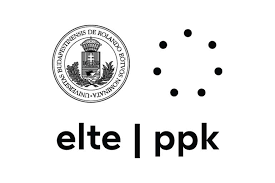 Tagungsort:Eötvös Loránd University, Eötvös-Universität, Budapest Faculty of Education and Psychology, Fakultät für Pädagogik und PsychologieInstitute of Education, Institut für Erziehungswissenschaft1075 Budapest, Kazinczy utca 23-27. ELTE Pedagógiai és Pszichológiai Kar
Neveléstudományi Intézet
1075 Budapest, Kazinczy utca 23-27. 
Tel: 06-1-461-4500Raum: EG 4. https://www.ppk.elte.hu/en/ Hotelliste, Verkehr und Programmangebot:Unterkünfte in der Nähe von der Universität (die Universität ist zu Fuß erreichbar von Deák-Platz, Express-Bus vom Flughafen fährt zum Deák-Platz) Casati Budapest Hotel, Budapest, Paulay Ede u. 31, 1061, https://www.casatibudapesthotel.com/ Roombach Hotel Budapest, H - 1075 Budapest, Rumbach Sebestyén u. 14.  https://roombach.com/huHotel Gozsdu Court, Budapest, Király u. 13, 1075, http://www.gozsducourt.com/ Opera Residence, Budapest, Ó u. 24-26, 1066, http://www.operaresidence.hu/ Danubius Hotel Astoria City Center, Budapest, Kossuth Lajos u. 19, 1053, https://www.danubiushotels.com/en/our-hotels-budapest/danubius-hotel-astoriaKempinski Hotel Corvinus, Budapest, Erzsébet tér 7, 1051, (teuer, elegent)https://www.kempinski.com/en/budapest/hotel-corvinus/?utm_medium=organic&utm_source=google&utm_campaign=KIBUD&utm_content=gmb&source=S308962248 Hotel Benczúr, H-1068 Budapest, Benczúr utca 35., http://www.hotelbenczur.hu/de/unnamed_7 Zu Benczúr Hotel braucht muss man die U-Bahn in Anspruch nehmen, M1 benutzen. (die U-Bahn-Station in der Nähe von Hősök tere, von Deak-Platz to Benczúr Hotel: U-Bahn 1 bis zur Bajza utca Haltestelle)Einige Informationen über die Fahrtmöglichkeiten in Budapest: Fahrt vom Flughafen bis zur Innenstadt: (Fahrkarten erhältlich im Automaten, Preis für Expressbus/cirka 10 EURO: 900 HUF, 3 Euro). Expressbus ist 100E Bus (direkt zum Deák - Platz. (Diese Möglichkeit ist die schnellste.) oder Taxi.Internationale Züge kommen am Ostbahnhof an, von hier kann man mit M2 (U-Bahn), oder mit Bussen zur Uni/zum Zentrum fahren. Normalfahrkarten: 350 HUF in Automaten/ 450 HUF im Verkehrsmittel. Es gibt Tageskarte, Wochenkarte, 3-Tagekarte. Vorsicht, viele Kontrolleure. (Eine Fahrt/eine Karte! Ausnahme in U-BahnInformationen über den Verkehr: https://m.bkkinfo.hu/en https://www.budapestinfo.hu/de/kommunal-verkehr  Mittagessen, Abendessen: in Kőleves und in Fat Mama – Restaurants, in Kazinczy Strasse (2-3 Minuten von der Universität) Programmangebot (mit der Gruppe):Stadtführung in jüdischer Altstadt (Besuch in einer orthodoxen Synagoge, Eintrittskarte: 1000 HUF), (Vincze Beatrix)Ráth György Villa: Ungarische Secession, Museumpädagogik (dr. Joó Julianna)http://www.imm.hu/en/contents/262,R%C3%A1th+Gy%C3%B6rgy-villa Besuch im Petö-Institut, (Führung, Informationen: dr. Balogh Brigitta, dr. Földi Renáta)Andere Möglichkeiten:Museum für Bildende Künste, https://www.szepmuveszeti.hu/Ludwig Museum, https://www.ludwigmuseum.hu/ Kunsthalle, https://www.mucsarnok.hu/ Wenn jemand die ungarische Badekultur ausprobieren möchte, dann empfehlen wir Ihnen das Széchenyi- Bad (geöffnet von 6:00- 22:00). Aber gibt es andere berühmte Bäder: Rudas, Király, Gellért, Lukács. http://www.szechenyibad.hu/Schönste Fahrt: U-Bahn 2 (hin und zurück), an der Donauküste, am AbendBudapest, 24. Oktober 2021								Beatrix Vincze